Programa diseñado para que las personas de edad avanzada y/o con impedimentos físicos o mentales paguen sólo la mitad de la tarifa treinta y cinco centavos (0.35¢) de cualquier autobús de la AMA, Metro bus I y II.Personas entre los sesenta (60) y los setenta y cuatro (74) años de edad.Personas que tengan algún impedimento físico o mental.Personas con tarjeta de Medicare.Usuarios del programa Llame y Viaje.El ciudadano debe tramitar la tarjeta de identificación de este programa antes de poder beneficiarse del mismo.La tarjeta no es transferible a otras personas.Las otras rutas de Metro bus que no son Metro bus I y II no están incluidas en este descuento.Las condiciones médicas que cualifican para el programa de media tarifa son:AlzheimerArtritis agudaAmputacionesCondiciones crónicas del corazónCuadriplejíaPacientes de diálisisDistrofia muscularEpilepsiaEsclerosisEsclerosis múltipleEspina bífidaHemiplejíaNo videnteOsteoporosisParaplejíaParálisis cerebralParkinsonPoliomielitisRetardación mentalSíndrome de DownSi está solicitando el programa de media tarifa por padecer alguno de los impedimentos antes mencionados, deberá gestionar previamente con su médico un certificado que indique el tipo de condición que padece y si la misma es temporera o permanente.Las personas que tienen la tarjeta de Medicare no tienen que gestionar esta tarjeta de identificación.  Sólo tienen que mostrar la tarjeta de Medicare al chofer al momento de abordar el autobús.Los Requisitos para las solicitudes nuevas como para renovaciones del Programa Media Tarifa son los mismos.Directorio Oficinas AMA							Lugar:			Oficina de Servicios al Ciudadano #37Ave. De Diego				Barrio Monacillos				Río Piedras, PRHorario:		 Lunes a Viernes 7:30 A.M. a 4:00 P.M.Teléfono: 		(787) 294-0500 Exts. 365, 555 (787) 250-6064 / (787) 766-6117de lunes a viernes7:30 A.M a 11:30 A.M. a 4:00 P.M.*Para información adicional*El solicitar este servicio no conlleva costo, sin embargo, esto no incluye los costos relacionados a los documentos que se requiere incluir con esta solicitud.El ciudadano con el beneficio de la media tarifa pagará treinta y cinco centavos (0.35¢) en cualquier autobús de la AMA, Metro bus I y II.Certificado de nacimiento o documento oficial que demuestre su edadDos (2) fotos 2X2 que sean recientesSi la persona está solicitando por tener algún tipo de impedimento, deberá traer un certificado médico donde se indique cuál es el impedimento y si el mismo es temporero o permanente.Ir personalmente a la Oficina de Servicios al Ciudadano localizada en las facilidades Centrales de la A.M.A. #37 Ave. De Diego Bo. Monacillos Río Piedras para que se le prepare la tarjeta de identificación.Una vez obtenida la tarjeta de identificación, presentar la misma al chofer del autobús al momento de abordar. Si no muestra la tarjeta, tendrá que pagar la tarifa regular correspondiente.¿Existen otros descuentos dentro de los servicios de la Autoridad Metropolitana de Autobuses? - Sí, actualmente existe el Programa Dorado que permite que las personas mayores de setenta y cinco (75) años no tengan que pagar por los servicios de la Autoridad Metropolitana de Autobuses.Página Web DTOP – http://www.dtop.gov.prUS Department of Transportation - Americans with Disabilities Act - http://www.fta.dot.gov/adaInformación de Centros de TransbordoPrograma DoradoFolleto Informativo del Programa Media Tarifa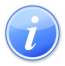 Descripción del Servicio 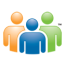 Audiencia y Propósito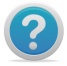 Consideraciones 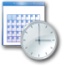 Lugar y Horario de Servicio 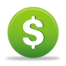 Costo del Servicio y Métodos de Pago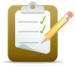 Requisitos para Obtener Servicio 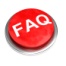 Preguntas Frecuentes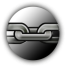 Enlaces Relacionados